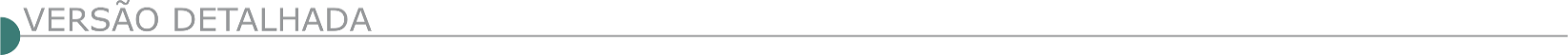 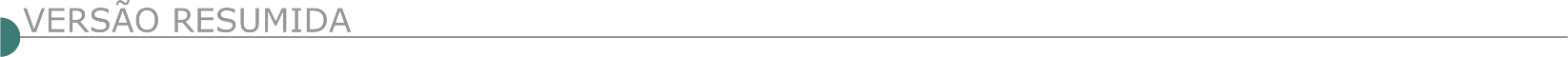 ESTADO DE MINAS GERAISALVINÓPOLIS - PRC 166/2022 TOMADA DE PREÇO 12/2022.Objeto contratação de empresa especializada para execução da obra de Recapeamento de vias urbanas - Rua P, Travessa E, Travessa Ana Lúcia Monteiro, Travessa F, localizadas no Bairro Vila Antônio Manoel Puig e Rua Eufrozina Marcelina Gomes – Bairro Fábrica, Alvinópolis/MG, conforme projeto, planilha orçamentária de custo, memória de cálculo, memorial de descritivo, cronograma físico-financeiro e entre outros, a ser executado com recursos financeiros disponibilizados por meio da Secretaria de Estado de Governo (SEGOV), indicação nº78880 e proposta 009011/2021, convênio 149001890/2021. Data da Sessão: Dia: 25/08/2022. Credenciamento: das 13:00 horas às 13:30 horas. Abertura dos envelopes: 13:30 horas. Local: Sala de Licitações, Prefeitura Municipal de Alvinópolis, Rua Monsenhor Bicalho, 201 – CEP 35.950-000. Edital disponível no site do município. Alvinópolis, 09/08/2022.BOM JESUS DO AMPARO PREFEITURA MUNICIPAL EDITAL DE LICITAÇÃO Nº 049/2022Torna público o extrato de licitação, Processo Licitatório nº 100/2022, Tomada de Preços nº 004/2022. Objeto: Contratação de empresa especializada na prestação de serviço de Engenharia Civil para Calçamento de 1.146.35 m em alvenaria poliédrica -E-8 CM, execução de 445,54 m de sarjeta de concreto urbano (scu). tipo 1, com FCK 15 MPA, largura de 50 cm com inclinação de 3 %, execução de 13 m de sarjetão de Concreto Usinado, Moldada In Loco em Trecho Reto, 100 cm Base x 20 cm Altura e instalação de 509,54 m de meio-fio em concreto com FCK 20MPA, pré-moldado, MFC-01 padrão DEER-MG, dimensões (12x16,7x35)cm, execução de 10 unidades de boca de lobo simples (tipo B- Concreto), quadro, grelha e cantoneira e 2 unidades de Boca de Labo Dupla (Tipo B Concreto), quadro, grelha e cantoneira, execução de 184.63 m de tubo de concreto armado PA1 D-600 mm, execução de 28,26 m de tubo de concreto armado PA1 D=400 mm, execução de 06 unidades de poços de visitas DN 600 com tampão em ferro fundido e execução de 01 unidade de ala de rede tubular, localizado na Estrada Vicinal de Acesso à Comunidade Quilombola Felipe. As propostas de preços serão julgadas pelo critério de MENOR PREÇO GLOBAL, dentro das especificações solicitadas. DATA: 24/08/2022. HORÁRIO DE BRASÍLIA: 09h30min. ENDEREÇO: PRAÇA CARDEAL MOTTA, 220, CENTRO, BOM JESUS DO AMPARO/MG. CONSULTA AO EDITAL E DIVULGAÇÃO DE INFORMAÇÕES: Site: www.bomjesusdoamparo.mg.gov.br. Telefone: (31) 3833-1222 e (31) 3833-1119. E-mail para esclarecimentos, impugnações e recursos: licitacao@bomjesusdoamparo.mg.gov.br. CAMPOS GERAIS PREFEITURA MUNICIPAL PROCESSO LICITATÓRIO Nº 77/2022O Mun. de Campos Gerais-MG, torna público Proc. Licitatório nº 77/22, Tomada de Preços nº 15/22, tipo menor preço global, p/ pavimentação asfáltica em CBUQ e sinalização viária conforme plano de trabalho, projetos, planilhas - Convenio 1301001700/2022/SEINFRA - (6º Trecho), protocolo até o dia 25/08/22 as 09:15 h. na Sec. Mun. de Compras e Licitações, a R. N. Sra. do Carmo, 131, inform. 35 38531436/2713, Edital http://www.camposgerais.mg.gov.br.CARMO DE MINAS CÂMARA MUNICIPAL AVISO DE LICITAÇÃO PROCESSO LICITATÓRIO Nº 017/2022 TOMADA DE PREÇOS Nº 002/2022.A CÂMARA MUNICIPAL DE CARMO DE MINAS/MG torna pública a republicação do processo licitatório nº 017/2022 – Tomada de Preços nº 002/2022, tendo como objeto a “Contratação de empresa especializada, em engenharia, para execução de obra por regime de empreitada global da reforma e melhoria da fachada e do interior térreo da Câmara Municipal, de acordo com Planilha Orçamentária, Memorial Descritivo, Cronograma Físico-Financeiro e Projetos, constantes do Edital”. Data de Abertura: 26/08/2022 às 10h. Edital disponível no endereço site. https://www.cmcm.mg.gov.br ou pode ser solicitado através do e-mail: contabilidade@cmcm.mg.gov.br.PREFEITURA DE CARMO DE MINAS PREFEITURA MUNICIPAL DE CARMO DE MINAS TOMADA DE PREÇOS Nº 004/2022O Município de Carmo de Minas – MG torna público o Processo Licitatório nº 151/2022, instaurado na modalidade Tomada de Preços nº 004/2022. Objeto: Contratação De Empresa Especializada Para a Mão de Obra para o Calçamento das ruas do Loteamento Jardim América, Conforme Planilha, Cronograma, Memorial Descritivo, Composição de BDI, Croqui de Localização e Fotos. Abertura dos envelopes: 24/08/2022 às 13:00hs.CENTRAL DE MINAS PREFEITURA MUNICIPAL AVISO DE LICITAÇÃO - TOMADA DE PREÇOS Nº 05/2022O Município de Central De Minas/MG torna público aos interessados que será realizada licitação, modalidade TOMADA DE PREÇOS Nº 05/2022, tendo como objeto a contratação de empresa de engenharia para o melhoramento de vias públicas com execução de calçamento das Ruas F e C no Bairro Franklin do Município de Central de Minas/MG. Dia e Hora para Recebimento dos Envelopes: 24 de agosto de 2022, às 09hs00min. Data e Hora para Término do Credenciamento: 24 de agosto de 2022, às 09hs00min. Telefone para Contato: (33) 3243-0223. E-mail: licitacentral2013@hotmail.com onde poderá ser consultado o Edital e obtido cópia. Local: Av. Prefeito Genil Mata da Cruz, 12 Centro - Prefeitura de Central de Minas – MG.CONCEIÇÃO DO MATO DENTRO/MG - DEPARTAMENTO DE LICITAÇÕES E CONTRATOS ABERTURA DE PROPOSTA DA CONCORRÊNCIA 008/2022O Município de Conceição do Mato Dentro/MG, torna público que realizará a abertura dos envelopes de proposta das empresas habilitadas do Processo nº 093/2022 – Concorrência nº 008/2022, tipo MENOR PREÇO GLOBAL; cujo objeto é a Registro de Preço, pelo prazo de doze meses, para futura e eventual contratação de empresa especializada em engenharia para execução da obra de drenagem, substituição e execução de calçadas, passeios e manutenção de calçamento no município de Conceição do Mato Dentro/MG, concomitante com Planilha, Base Orçamentária e Memorial Descritivo, anexo aos. Dia da abertura: 24 de agosto de 2022, às 09h30min, conforme regulamentado através do Decreto Municipal nº 060/2021, disponível no link http://cmd.mg.gov.br/decretos-2. O acesso aos procedimentos para uso da ferramenta pelos licitantes será feito pelo https://meet.google.com/ieb-xigq-mmi. Maiores informações pelo telefone (31) 3868-2398.COROACI PREFEITURA MUNICIPAL AVISO DE LICITAÇÃO – TOMADA DE PREÇOS Nº 003/2022Comunica que abrirá a Tomada de Preços nº. 003/2022, tendo como objeto Reforma de Farmácia. A Abertura será dia 29/08/2022, às 09h00m na Prefeitura Municipal de Coroaci/MG, na Rua Dona Cotinha Gonçalves, 11 - Centro, CEP: 39.710-000. Informações no tel.: (33) 9.8451-8656 ou licitacaocoroaci2017@gmail.com – com Pablo Oliveira Fernandes - Presidente da CPLDIVINO DAS LARANJEIRAS PREFEITURA MUNICIPAL. PROCESSO LICITATÓRIO Nº: 35/2022 – TOMADA DE PREÇOS Nº: 05/2022O Município Divino das Laranjeiras/MG, através da CPL, comunica que abrirá Processo Licitatório Nº: 35/2022, Modalidade Tomada de Preços Nº: 05/2022, tipo menor preço, cujo objeto é a contratação de empresa de engenharia para execução de obra de pavimentação e drenagem de ruas na Sede do Município (Rua das Acácias) e Distritos (Ruas José Coleta e Levino Dutra – Central de Santa Helena) e (Ruas Pernambuco e Antonio Boechat – Macedônia das Laranjeiras), com data de abertura prevista para o dia 24 de agosto de 2022 às 09h00. O Edital completo está à disposição dos interessados, na Prefeitura Municipal de Divino das Laranjeiras, nos dias úteis das 08h00 às 11h00 das 13h00 às 16h00, sito à Praça Anacleto Falci, 280 – Centro - Divino das Laranjeiras/MG, e gratuitamente através de mídia gravada em dispositivo do interessado ou em download no seguinte site: http://divinodaslaranjeiras.mg.gov.br/licitacoes/, tel. (33) 99912-1893. DORES DE CAMPOS PREFEITURA MUNICIPAL PROCESSO Nº 70/2022 – TOMADA DE PREÇOS Nº 05/2022Contratação de empresa especializada para execução de recapeamento asfáltico tipo CBUQ em várias ruas do centro da cidade, através do Contrato de Repasse OGU nº 913529/2021/MDR/CAIXA. Os interessados poderão retirar o edital no site: http://www.doresdecampos.mg.gov.br, ou solicitar por e-mail a licitagovdores@doresnet.com.br e deverão cadastrar até 22/08/2022. O recebimento dos envelopes de habilitação e proposta será até às 14:00 horas do dia 25/08/2022 e serão abertos os envelopes de habilitação às 14:00 horas, na mesma data. Dores de Campos, 08 de agosto de 2022. Márcio Antônio Pinheiro – Prefeito Municipal.ELÓI MENDES PREFEITURA MUNICIPAL - TOMADA DE PREÇO Nº 7/2022Assunto: Aviso de Edital - Processo nº 131/2022. Objeto: Execução dos serviços de engenharia para pavimentação asfáltica de diversas vias públicas do Município, com Abertura no dia 25/08/2022, às 13h00min. Credenciamento: dia 24/08/2022, até às 16h00min. O Edital está disponível no site: www.eloimendes.mg.gov.br. Mais informações pelo telefone: (35) 3264-3494. FORMIGA PREFEITURA MUNICIPAL PROCESSO DE LICITAÇÃO Nº. 119/2022 – MOD. TOMADA DE PREÇOS - Nº 008/2022.TIPO: MENOR PREÇO. OBJETO: Contratação de empresa especializada para executar obras de drenagem pluvial e pavimentação em asfalto (CBUQ) em ruas do Distrito de Albertos, município de Formiga, por meio do Convênio nº 1491000110/2021/SEGOV/PADEM, celebrado entre o município de Formiga e o Estado de Minas Gerais, por intermédio da Secretaria de Estado de Minas Gerais. O protocolo dos envelopes será dia 25/08/2022 até às 8:00 hs. A abertura da sessão será às 08:10, no dia 25/08/2022. Local: R. Barão de Piumhi 92-A, Diretoria de Compras Públicas, Formiga – MG. Informações: telefone (37) 3329-1843 / 3329-1844; e-mail: licitacaoformigamg@gmail.com; site: www.formiga.mg.gov.br.PROCESSO DE LICITAÇÃO Nº. 117/2022 – MOD. TOMADA DE PREÇOS - Nº 007/2022. TIPO: MENOR PREÇO. OBJETO: Contratação de empresa especializada para execução de obra de construção de ponte em concreto armado localizada na comunidade rural de Morro Cavado, conforme projetos, planilhas e especificações técnicas em atendimento a Secretaria Municipal de Obras e Trânsito. O protocolo dos envelopes será dia 29/08/2022 até às 8:00 hs. A abertura da sessão será às 08:10, no dia 29/08/2022. Local: R. Barão de Piumhi 92-A, Diretoria de Compras Públicas, Formiga – MG. Informações: telefone (37) 3329-1843 / 3329-1844; e-mail: licitacaoformigamg@gmail.com - site: www.formiga.mg.gov.br.GUARACIAMA PREFEITURA MUNICIPAL. MODALIDADE TOMADA DE PREÇOS Nº. 08/2022 - PROCESSO LICITATÓRIO N. 55/2022.Objeto: contratação de empresa especializada para construção de centro de comercialização dos pequenos produtores rurais de Guaraciama, com fornecimento de mão de obra e materiais, conforme contrato de repasse nº 908667/2020/MAPA / CAIXA, projeto básico, memorial descritivo e demais especificações técnicas constantes nos anexos deste edital. Data de realização: 26.08.2022 as 09:00 horas, na sala de licitações. Retirada de edital e seus anexos pelo site: www.guaraciama.mg.gov.br. PREFEITURA MUNICIPAL DE GUARDA MOR – PROCESSO LICITATÓRIO Nº 85 /2022, MODALIDADE TOMADA DE PREÇO- Nº 12/2022Objeto: CONTRATACAO DE EMPRESA DE ENGENHARIA CIVIL OU ARQUITETURA E URBANISMO INCLUINDO MAO DE OBRA PARA CONSTRUCAO DE UMA PONTE MISTA CONCRETO/MADEIRA NA REGIAO COMPRIDO NESTE MUNICIPIO. CONFORME ESPECIFICACOES DESTE EDITAL E SEUS ANEXO. Tipo menor preço por empreitada global JULGAMENTO: 24/08/2022 as 14:00 hs. Informações setor de Compras e Licitação da Prefeitura Municipal: Rua Goiás,166, centro CEP 38570-000 Fone (38) 3673-1166 site: www.guardamor.mg.gov.br, Email licitacomprasgmor@gmail.com. GRUPIARA PREFEITURA MUNICIPAL - TOMADA DE PREÇOS Nº 005/2022O Município de Grupiara/MG, através da Comissão Permanente de Licitação, torna público que às 09:00 horas do dia 30 de agosto de 2022, estará realizando Tomada de Preços na contratação de empresa especializada para execução de obra reforma e ampliação do Ginásio Poliesportivo Municipal. Maiores informações pelo tel. (034) 3844- 1369 das 08:00 às 16:00.AVISO DE LICITAÇÃO TOMADA DE PREÇOS Nº 006/2022 O Município de Grupiara/MG, através da Comissão Permanente de Licitação, torna público que às 13:00 horas do dia 30 de agosto de 2022, estará realizando Tomada de Preços na contratação de empresa especializada para execução de obra de pavimentação asfáltica em CBUQ em vias públicas deste município. Maiores informações pelo tel. (034) 3844-1369 das 08:00 às 16:00.GUAXUPÉ PREFEITURA MUNICIPAL - TOMADA DE PREÇOS 014/2022 – AMPLA PARTICIPAÇÃO – PROCESSO Nº 246/2022.O Município de Guaxupé – MG torna pública a realização da TOMADA DE PREÇOS 014/2022, Processo nº 246/2022, empreitada TIPO MENOR PREÇO GLOBAL POR OBJETO, objeto 01 - ETAPA 01 - seleção e contratação de empresa na área de engenharia cível e/ ou arquitetura para execução de recapeamento da Av. Dona Floriana, no Município de Guaxupé/MG, com recursos oriundos do convênio de saída nº 1301001496/2022/SEINFRA, celebrado ente o estado de Minas Gerais, por intermédio da Secretaria de Estado de Infraestrutura e Mobilidade e o município de Guaxupé/MG. Objeto 02 - ETAPA 02 – seleção e contratação de empresa na área de engenharia cível e/ ou arquitetura para execução de recapeamento da Av. Dona Floriana, no Município de Guaxupé/MG, com recursos oriundos da transferência especial Resolução 21 SEGOV, de 1º.04.2022 (Secretaria de Estado de Governo). O edital completo estará à disposição dos interessados na Secretaria Municipal de Administração da Prefeitura de Guaxupé, situada na Av. Conde Ribeiro do Valle, 113 – pavimento superior, Centro, Guaxupé/MG, fone (35) 3559-1021, a partir do dia 10 de agosto de 2022 e também no site www.guaxupe.mg.gov.br, onde o edital completo poderá ser baixado. Entrega dos envelopes, até o dia 26 de agosto de 2022, às 09:00 horas, abertura no mesmo dia as 09:00 horas na Sala de Reuniões da Secretaria Municipal de Administração da Prefeitura de Guaxupé, situada na Av. Conde Ribeiro do Valle, 113 – pavimento superior, centro, Guaxupé, Minas Gerais, devendo as empresas interessadas se cadastrarem na Prefeitura de Guaxupé até o dia23 de agosto de 2022 e realizarem a caução no valor de 1%(um por cento) do valor do objeto desta Tomada de Preços para participação no certame. VISITA TÉCNICA: Deverá ser agendada na Secretaria Municipal de Obras e Desenvolvimento Urbano, endereço Rua Major Joaquim Pedro, 39 – Centro – Guaxupé/MG – fone (35) 3559-1089 com a servidora Fernanda para ser realizada entre os dias11 a 25 de agosto de 2022, nos horários das 09:00 as 11:00 horas e das 14:00 as 16:00 horas. Maiores informações na Secretaria Municipal de Administração de Guaxupé e no site www.guaxupe.mg.gov.br. IGARATINGA PREFEITURA MUNICIPAL TOMADA DE PREÇO Nº 14/2022.O Município de Igaratinga/MG torna público a Abertura do Processo Licitatório nº 77/2022 - Tomada de Preço nº 14/2022. Objeto: Contratação de Empresa para prestação de serviços de pavimentação com calçamento poliédrico das ruas Ipê e Pequi na Comunidade de Barra Funda, no Distrito de Antunes - Município de Igaratinga/MG, conforme planilha de quantitativos, memorial descritivo e cronograma físico financeiro. Abertura 25 de agosto de 2022, às 8h00min, dotação orçamentária 06.01.15.451.0051.1.051.4.4.90.51.00.00.00.00, ficha 222 Fonte 100, Secretaria Municipal de Infraestrutura, Meio Ambiente e Serviços Urbanos. O Edital encontra-se no site: www.igaratinga.mg.gov.br. Mais informações pelo telefone: (37) 3246-1134. TOMADA DE PREÇO Nº 15/2022.O Município de Igaratinga/MG torna pública a Abertura do Processo Licitatório nº 78/2022 - Tomada de Preço nº 15/2022. Objeto: Contratação de Empresa para construção do CMEI (Centro Municipal de Educação Infantil) no Município de Igaratinga/MG, conforme planilha de quantitativos, memorial descritivo, cronograma físico financeiro e projetos no Município de Igaratinga/MG. Obra financiada pelo BDMG, contrato nº 328.770. Abertura: 30 de agosto de 2022, às 08h00min. Dotações orçamentárias nº 0 4.01.12.365.1205.1.027.4.4.90.51.00.00.00.00 - ficha 118, 120 e 04.01. 12.361.0003.2.031.4.4.90.51.00.00.00.00 - ficha 78, Secretaria Municipal de Educação. O Edital encontra-se no site: www.igaratinga.mg.gov.br. Mais informações pelo telefone: (37) 3246-1134. TOMADA DE PREÇO Nº 16/2022. O Município de Igaratinga/MG torna público a Abertura do Processo Licitatório nº 79/2022 - Tomada de Preço nº 16/2022. Objeto: Contratação de Empresa para construção de muro de contenção e mata burro na estrada rural que dá acesso à Comunidade da Cachoeira no Município de Igaratinga/MG, conforme projetos, planilha de quantitativos, memorial descritivo e cronograma físico financeiro. Abertura: 25 de agosto de 2022, às 12h30min. Dotações orçamentárias 06.01.26.782.0132.1.069.4.4.90.51.00.00.0 0.00 Fichas 372 e 864. Secretaria Municipal de Infraestrutura, Meio Ambiente e Serviços Urbanos. O Edital encontra-se no site: www.igaratinga.mg.gov.br. Mais informações pelo telefone: (37) 3246-1134. IPANEMA PREFEITURA MUNICIPAL TOMADA DE PREÇOS Nº 08/2022. EXTRATO DE EDITAL PROCESSO LICITATÓRIO Nº 0117/2022.A Prefeitura Municipal de Ipanema/MG, através de seu Presidente, torna pública a Abertura do Processo Licitatório nº 0117/2022, na modalidade Tomada de Preços nº 08/2022, na forma do tipo Menor Preço Global, Lei Federal nº 8.666 de 21/06/1993 e suas alterações, e demais condições fixadas no Instrumento Convocatório. Objeto: Contratação de Empresa por empreitada global para execução da rede de abastecimento de água no Córrego do Tabuleiro, conforme Convênio nº 855866/2016 FUNASA (Fundo Nacional da Saúde) em Ipanema/MG. Abertura da Sessão Oficial: 24/08/2022, às 09h00min. Local: Av. Sete de Setembro, nº 751A, CEP 36.950-000, Ipanema/MG. Informações pelos telefones: (33) 3314- 1410/2288, das 13h00min às 16h00min. O Edital e seus anexos encontram-se disponíveis no endereço acima. Ipanema/MG. Presidente. TOMADA DE PREÇOS Nº 09/2022.Extrato de Edital. Processo Licitatório nº 0118/2022. A Prefeitura Municipal de Ipanema/MG, através de seu Presidente, torna pública a Abertura do Processo Licitatório nº 0118/2022, na modalidade Tomada de Preços nº 09/2022, na forma do Tipo Menor Preço Global, Lei Federal nº 8.666 de 21/06/1993 e suas alterações, e demais condições fixadas no Instrumento Convocatório. Objeto: Contratação de Empresa por Empreitada Global para ampliação da construção do Mercado Municipal, conforme Convênio nº 5031000291/2018 Termo de Cooperação Técnica nº 4247 CODEMG. Abertura da Sessão Oficial: 24/08/2022, às 13h30min. Local: Av. Sete de Setembro, nº 751A, CEP 36.950-000, Ipanema/MG. Informações pelos telefones: (33) 3314- 1410/2288, das 13h00min às 16h00min. O Edital e seus anexos encontram-se disponíveis no endereço acima. Ipanema/MG. Presidente.ITABIRITO PREFEITURA MUNICIPAL - EDITAL - PE 128/2022 - PL 258/2022.Objeto: Contratação de pessoa jurídica para prestação de serviços de caminhões tanque (pipa) capacidades mínimas de 10.000 litros sendo este 02(duas) unidades e 20.000 litros 01(uma) unidade, com fornecimento de combustível, motorista, auxiliar de serviços gerais (ajudante) e manutenção para o mesmo. Acessórios: rabo de pavão, giroflex, jato frontal bico de pato, chuveiro traseiro, canhão superior, mangote mínimo de 20 metros e bomba de sucção com mangueira no mínimo de 20 metros, em apoio aos serviços prestados à Prefeitura de Itabirito/MG. A Sessão Pública de Lances será aberta na internet às 12:30 horas do dia 29/08/2022, no endereço eletrônico https://www.comprasnet.gov.br/seguro/loginPortal.asp. ITAMARATI DE MINAS – MG - LICITAÇÃO E CONTRATOS PREGÃO PRESENCIAL N° 044/2022 AVISO DE LICITAÇÃO PROCESSO LICITATÓRIO N°112/2022Através de seu Pregoeiro Municipal - Haroldo Lourenço da Rocha e sua Equipe de Apoio, comunica que fará realizar às 09:00 horas do dia 23 de agosto de 2022, na sede da Prefeitura Municipal de Itamarati de Minas, licitação tipo menor preço por item, que tem por objeto a Contratação de uma empresa para prestação de serviço de estampar concreto, que consiste em mão de obra e fornecimento de material, e comunica que a solicitação do Edital encontra-se à disposição dos interessados no departamento de licitações pelo e-mail: pmitalicitacao@yahoo.com.br, licitacao@itamaratideminas.mg.gov.br e no site www.itamaratideminas.mg.gov.br. PREFEITURA DE JUIZ DE FORA/MG - SUBSECRETARIA DE LICITAÇÕES E COMPRAS -  PREGÃO ELETRÔNICO Nº 189/2022Encontram-se abertos, na Subsecretaria de Licitações e Compras, situada à Av. Brasil, 2001/7º andar, os procedimentos licitatórios relacionados abaixo. O Edital completo poderá ser obtido pelos interessados, em arquivo digital, mediante entrega de um pen-drive, de segunda a sexta-feira, no horário de 14:30 às 17:30 horas ou pelo endereço eletrônico https://www.pjf.mg.gov.br/secretarias/cpl/editais/pregao_eletronico/2022/index.php ou    https://www.portaldecompraspublicas.com.br. Quaisquer dúvidas contactar pelo telefone (32) 3690-8188/8187.Data 25.08.2022 - hora 9h -  modalidade P. Eletrônico nº 189/2022 - SRP Prestação de serviços continuados para manutenção predial preventiva e/ou corretiva e de adaptação das edificações utilizadas pela Prefeitura de Juiz de Fora, compreendendo o fornecimento de mão de obra e material, relativos a demolição, conserto, instalação, montagem, operação, conservação, reparação, adaptação e manutenção. https://www.pjf.mg.gov.br/e_atos/e_atos.php. MANHUMIRIM PREFEITURA MUNICIPAL TOMADA DE PREÇOS Nº 005/2022 PROCESSO LICITATÓRIO Nº 082/2022Objeto: Contratação de empresa para execução de obra e serviços de engenharia, com utilização de mão de obra e materiais, ou seja, empreitada global, para Execução de Calçamento, Rede de Esgoto e Rede Pluvial, acesso Vila Maricelma, no município. TIPO: Menor Preço Global. Regência legal: Lei Federal 8.666/93, Leis Complementares 123/2006, 147/2014, 155/2016, e posteriores alterações. Autenticação de Documentação, Protocolo e Entrega dos Envelopes de Documentação de Habilitação e Proposta: até às 16h00min (dezesseis horas) do Dia 29/08/2022. Abertura da Ses- são e Julgamento: 30/08/2022, às 08h00min (oito horas). LOCAL: Sala de Reuniões da Prefeitura, situada na Rua Roque Porcaro Júnior 181, Centro. . INFORMAÇÕES/EDITAL: A partir da data desta publicação, no endereço acima citado, pelo Telefone: (33)3341-9945, nos dias úteis, no horário de 07:00 às 11:00 horas e de 13:00 às 17:00 horas, através do e-mail: licitacao@manhumirim.mg.gov.br ou do site: www.manhumirim.mg.gov.br. PADRE PARAÍSO PREFEITURA MUNICIPAL AVISO DE LICITAÇÃO – TOMADA DE PREÇOS Nº. 008/2022O Município de Padre Paraíso/MG comunica que abrirá Processo Licitatório Nº. 099/2022 - Modalidade Tomada de Preços Nº. 008/2022, cujo objeto é a contratação de empresa especializada para execução de obra de rede coletora de esgoto, incluindo poços de visita e ligações prediais com fornecimento de materiais e mão de obra na Rua Ana Lopes, Bairro Vila Oeste no Município de Padre Paraíso/MG em conformidade com as planilhas e projetos anexos, Sob o regime de empreitada global, Conforme Contrato Nº 0601898-81, cujos recursos são oriundos da operação de crédito junto à Caixa Econômica Federal S/A, através do programa de financiamento à infraestrutura e SANEAMENTO – FINISA e o Município de Padre Paraíso/MG. A Abertura será dia 25/08/2022 às 11h00min, na Sala de Licitação da Prefeitura Municipal de Padre Paraíso, Rua Prefeito Orlando Tavares, 10, Centro - CEP: 39.818-000. Informações: Tel./Fax: (33) 3534-1229 com Mirian Jardim Costa Reis – Presidente da CPL ou pelos e-mails: licitacaopp@gmail.com, licitacao@padreparaiso.mg.gov.br ou pelo site: www.padreparaiso.mg.gov.br. AVISO DE LICITAÇÃO – TOMADA DE PREÇOS Nº. 007/2022 O Município de Padre Paraíso/MG comunica que abrirá Processo Licitatório Nº. 098/2022 - Modalidade Tomada de Preços Nº. 007/2022, cujo objeto é a contratação de empresa especializada para execução de obra de rede coletora de esgoto, incluindo poços de visita e ligações prediais com fornecimento de materiais e mão de obra em parte da Rua Manoel Diógenes, Bairro João de Lino no Município de Padre Paraíso/MG em conformidade com as planilhas e projetos anexos, sob o regime de empreitada global, Conforme Contrato Nº 0601898-81, cujos recursos são oriundos da operação de crédito junto à Caixa Econômica Federal S/A, Através do programa de financiamento à infraestrutura e Saneamento – FINISA e o Município de Padre Paraíso/MG. A Abertura será dia 25/08/2022 às 08h00min, na Sala de Licitação da Prefeitura Municipal de Padre Paraíso, Rua Prefeito Orlando Tavares, 10, Centro - CEP: 39.818-000. Informações: Tel.t/Fax: (33) 3534-1229 com Mirian Jardim Costa Reis – Presidente da CPL ou pelos e-mails: licitacaopp@gmail.com, licitacao@padreparaiso.mg.gov.br ou pelo site: www.padreparaiso.mg.gov.br. PAIVA PREFEITURA MUNICIPAL TOMADA DE PREÇOS Nº 03/2022.A Prefeitura Municipal de Paiva, torna público, para conhecimento dos interessados, que abrirá Processo Licitatório nº 104/2022 - Tomada de Preços nº 03/2022. Objeto: Contratação de Empresa, devidamente qualificada, para execução de obra de reassentamento em blocos sextavados e execução de drenagem pluvial conforme Convênio nº 1301001932/2022. Data da Abertura: 25/08/2022. Horário: 09h00min. Tipo: Menor Preço Global. Edital está à disposição aos interessados no site: www.paiva.mg.gov.br. PASSOS SERVIÇO AUTÔNOMO DE ÁGUA E ESGOTO – SAAE- PREGÃO PRESENCIAL 041/2022O Serviço Autônomo de Água e Esgoto fará realizar licitação na modalidade Pregão Presencial tipo menor preço global, cujo objeto é: Contratação de empresa para prestação de serviço de recomposição de pavimentação asfáltica (operação tapa buracos) em CBQU (Concreto Betuminoso Usinado a Quente). Credenciamento dos licitantes: dia 26/08/2022 às 09:00 horas. Abertura da sessão para disputa de preços: dia 26/08/2022 após finalizada a etapa de credenciamento. Local: Setor de Licitações localizado na sede do SAAE, à Praça Monsenhor Messias Bragança, 131 Centro, Passos-MG. Esclarecimentos: através do e-mail: licitacao@saaepassos.com.br.  Telefone: (35) 3529-4256. Passos/MG, 01 de agosto de 2022. Esmeraldo Pereira Santos- Diretor do SAAE.PEDRA BONITA PREFEITURA MUNICIPAL PROCESSO LICITATÓRIO Nº 080/2022 TOMADA DE PREÇOS Nº 005/2022Tipo menor preço. Objeto: Contratação de empresa especializada em serviços de engenharia para execução de obra de reforma da Escola Municipal Pedro Vitor de Oliveira e cobertura de uma quadra e sanitários públicos no Córrego do Matipó Grande, no Município de Pedra Bonita/MG. Entrega dos envelopes até o dia 29/08/2022 às 09:00 horas; Abertura: 29/08/2022 às 09:15 horas. Edital/anexos no Site: www.pedrabonita.mg.gov.br.  Informações Tel.: (31) 3872-9103, de 08h00min às 11h00min e de 13h00min às 17h00min, e-mail: licitacao@pedrabonita.mg.gov.br, pessoalmente na sede da Prefeitura. PROCESSO LICITATÓRIO Nº 081/2022 TOMADA DE PREÇOS Nº 006/2022Tipo menor preço. Objeto: Contratação de empresa especializada em serviços de engenharia para execução de remanescente de obra do Campo do Matipó grande, no Município de Pedra Bonita/MG. Entrega dos envelopes até o dia 29/08/2022 às 13:00 horas; Abertura: 29/08/2022 às 13:15 horas. Edital/anexos no Site: www.pedrabonita.mg.gov.br. Informações Tel.: (31) 3872-9103, de 08h00min às 11h00min e de 13h00min às 17h00min, e-mail: licitacao@pedrabonita.mg.gov.br, pessoalmente na sede da Prefeitura. PEDRO TEIXEIRA PREFEITURA MUNICIPAL AVISO DE LICITAÇÃO - PROCESSO LICITATÓRIO Nº 089/2022 – TOMADA DE PREÇO Nº 009/2022.A Prefeitura Municipal de PEDRO TEIXEIRA/MG torna público que receberá os envelopes contendo documentos e propostas, na modalidade TOMADA DE PREÇOS Nº 009/2022 do TIPO MENOR PREÇO GLOBAL, até as 09h00min, do dia 31/08/2022, para contratação de empresa especializada para execução de obra de Pavimentação de Vias Rurais (Execução de Calçamento em bloquetes sextavado), no Município de Pedro Teixeira, em conformidade com o Contrato de Repasse OGU nº 922234/2021 - Operação 1080934-38, celebrado entre o Ministério da Agricultura, Pecuária e Abastecimento, por intermédio da Caixa Econômica Federal, e o Município de Pedro Teixeira Minas Gerais, conforme especificações e dados técnicos constantes em anexos do edital. As informações sobre o edital estão à disposição dos interessados com a CPL, à Rua Prof. João Lins N.º 447, Centro, Pedro Teixeira/MG, através do telefone: (32) 3282-1109 ou (32) 3282 – 1129, site: www.pedroteixeira.mg.gov.br ou no e-mail licitacao@pedroteixeira.mg.gov.br. A licitação será regida pela Lei Federal 8.666/93 e suas alterações posteriores, bem como por leis específicas relacionadas ao objeto desta licitação e demais condições fixadas neste edital. Pedro Teixeira/MG, 08 de agosto de 2022. Gabriel Bruno Moreira Campos – Presidente CPL.PIRANGA PREFEITURA MUNICIPAL AVISO DE LICITAÇÃO. PROCESSO LICITATÓRIO Nº 141/2022, TOMADA DE PREÇOS Nº. 017/2022.Objeto: Contratação de empresa de engenharia civil para reconstrução do canal pluvial denominado “córrego das almas”, do Município de Piranga-MG, com fornecimento de materiais e mão de obra. Dia: 23/08/2022 às 09:00 horas. Edital e informações: pelo e-mail licitação@piranga.mg.gov.br ou pelo site: https://www.piranga.mg.gov.br/licitacoes.SAAE PIRAPORA-MG AVISO PREGÃO PRESENCIAL Nº 33/2022Serviço Autônomo de Água e Esgoto de Pirapora/MG. Pregão Presencial nº 33/2022. Processo nº 167/2022. Menor preço por item – (Licitação Mista) com itens exclusivos para microempresa e empresa de pequeno porte e itens para ampla concorrência. Objeto: “Materiais de construção civil e elétricos para Estação Elevatória de Esgoto do bairro Primavera e ETA’s”. Data do início da sessão, credenciamento e entrega de envelopes: 24/08/2022 às 8h30h na sala de Licitações, localizada na Sede Administrativa do SAAE, situada à Av. Salmeron, nº. 255 Bairro Centro – Pirapora – MG, CEP: 39270- 068. O edital na íntegra e as informações complementares à licitação encontram-se à disposição dos interessados no endereço: Av. Salmeron, 255, Centro – Pirapora-MG, telefone (38) 3741-1530, através do e-mail: licitacoesecontratos@saaepirapora.com.br ou pela internet www.saaepirapora.com.br. PONTO DOS VOLANTES PREFEITURA MUNICIPAL PROCESSO DE LICITAÇÃO Nº. 081/2022.Na modalidade Tomada de Preços nº 005/2022, Tipo Menor Preço Global, cujo objetivo é a construção de ponte em estrutura de concreto armado – Comunidade Serrador, de acordo Processo nº 59052.008411/2021-13 - MDR. Os envelopes com os Documentos de Habilitação e os envelopes com as Propostas, deverão ser entregues, protocolados até as 09h00min do dia 26/08/2022 e posteriormente serão abertos em sessão pública que será realizada no mesmo dia a partir das 09h05min, na sala de reuniões da Prefeitura Municipal. O Edital de Licitação encontra-se à disposição no site da Prefeitura Municipal: www.pontodosvolantes.mg.gov.br Qualquer dúvida referente ao presente procedimento deverá ser encaminhada para o seguinte endereço de e-mail: licitacaopmpv@pontodosvolantes.mg.gov.br. A presente licitação será processada e julgada em conformidade com a Lei Federal nº. 8.666/93 e suas alterações. PROCESSO DE LICITAÇÃO Nº. 080/2022Na modalidade Tomada de Preços nº 004/2022, Tipo Menor Preço Global, cujo objetivo é a construção de ponte em estrutura de concreto armado – Comunidade Marinheiro, de acordo Processo nº 59052.008411/2021-13 - MDR. Os envelopes com os Documentos de Habilitação e os envelopes com as Propostas, deverão ser entregues, protocolados até as 09h00min do dia 25/08/2022 e posteriormente serão abertos em sessão pública que será realizada no mesmo dia a partir das 09h05min, na sala de reuniões da Prefeitura Municipal. O Edital de Licitação encontra-se à disposição no site da Prefeitura Municipal: www.pontodosvolantes.mg.gov.br. Qualquer dúvida referente ao presente procedimento deverá ser encaminhada para o seguinte endereço de e-mail: licitacaopmpv@pontodosvolantes.mg.gov.br. A presente licitação será processada e julgada em conformidade com a Lei Federal nº. 8.666/93 e suas alterações. PORTEIRINHA PREFEITURA MUNICIPAL AVISO DE LICITAÇÃO – TP Nº 08/2022Menor preço Global. Objeto: Obra de Restauração da Capela de Nossa Senhora da Soledade na Comunidade de São José do Gorutuba, Porteirinha/MG. Dia da Licitação: 25/08/2022 às 08:00h. Local: Praça Presidente Vargas, 01 – Centro, Porteirinha/MG. Edital disponível no setor de licitação da prefeitura e no site: www.porteirinha.mg.gov.br. Informações pelo e-mail: licitacao@porteirinha.mg.gov.br ou pelo fone: (38) 3831-1297.RAPOSOS PREFEITURA MUNICIPAL PROCESSO 059/2022Espécie: Tomada de Preços nº 002/2022. Objeto: Contratação de empresa para prestação de serviços de calçamento e construção de muro de arrimo na Rua Espírito Santo, bairro Água Limpa, conforme planilha, memória de cálculo, cronograma e projetos em anexos. Data da abertura: 26/08/2022 às 09h30min. Edital, projetos e planilhas estarão disponíveis no site www.raposos.mg.gov.br. Demais informações na sede da Prefeitura, Praça da Matriz, 64, Centro, horário de 12hs às 18hs. Sérgio Silveira Soares – Prefeito.RAUL SOARES PREFEITURA MUNICIPAL EXTRATO DE PROCESSO – PAC Nº 103/2022 TOMADA DE PREÇOS Nº 003/2022.Objeto: Contratação de empresa especializada em obras e serviços de engenharia, para Construção de Unidade Básica de Saúde tipo I, localizada na Av. Leopoldina s/n, Vila Barbosa, Raul Soares/MG, consistindo no fornecimento de mão-de-obra, materiais, equipamentos e quaisquer outros objetos inerentes à execução. Abertura 24/08/2022 as 09:00hs, local: sala de licitações, situada a rua dr. Gerardo Grossi, nº 201 – centro – Raul Soares – MG. edital disponível no endereço eletrônico: www.raulsoares.mg.gov.br. Tel.: (33) 3351-1024.MUNICÍPIO DE RECREIO - SETOR DE LICITAÇÕES SETOR DE LICITAÇÕES AVISO DE LICITAÇÃO PROCESSO DE LICITAÇÃO Nº 070/2022 - TOMADA DE PREÇO Nº 002/2022 – MENOR PREÇO GLOBAL.O Município de Recreio, torna público que realizará licitação na data de 08/09/2022, às 09h00min, nos termos da Lei Federal nº 8666/93 para Contratação de pessoa jurídica para serviços de pavimentação com asfalto betuminoso a quente CBUQ (E= 4 cm) sobre base BGS com meio fios pré-moldados de concreto, sarjetas de concreto moldadas in loco e rede de água pluvial com tubo de concreto da Rua José Cláudio Rodrigues, no Bairro Sebastião Dadu Arruda, no município de Recreio – MG. As informações poderão ser obtidas na Prefeitura Municipal de Recreio das 09h00min às 16h00min, pelo telefone (32)3444-1344, www.recreio.mg.gov.br ou pelo e-mail: licitacao@recreio.mg.gov.br. REDUTO PREFEITURA MUNICIPAL- PROCESSO LICITATÓRIO Nº 067/2022 TOMADA DE PREÇOS Nº 008/2022. Objeto: Contratação de empresa especializada para elaboração de estudo de concepção, cadastro técnico, estudo ambiental, projeto básico e executivo de Sistema de Esgotamento Sanitário para a sede urbana e Distrito urbano de Jaguaraí, no Município, nos termos do Contrato de Transferência 0602694-40, AGEVAP/CAIXA. Entrega dos envelopes: até o dia 26/08/2022 as 08:50 horas; Abertura: 26/08/2022 às 09:00 horas. Edital e seus anexos disponíveis no Site: www.reduto.mg.gov.br. Informações Tel.(33) 3378-4155, de 08h00min às 11h00min de 13h00min às 17h00min ou e-mail: licitacao@reduto.mg.gov.br, pessoalmente na sede Prefeitura.PROCESSO LICITATÓRIO Nº 068/2022 TOMADA DE PREÇOS Nº 009/2022.Objeto: Contratação de empresa especializada para execução de calçamento em bloquete sextavado, no trecho da estrada vicinal, no Córrego Barra do Jequitibá, no Município, nos termos da Resolução SEGOV Nº 21, de 01 de abril de 2022. Entrega dos envelopes: até o dia 26/08/2022 as 13:50 horas; Abertura: 26/08/2022 às 14:00 horas. Edital e seus anexos disponíveis no Site: www.reduto.mg.gov.br. Informações Tel. (33) 3378-4155, de 08h00min às 11h00min de 13h00min às 17h00min ou e-mail: licitacao@reduto.mg.gov.br, pessoalmente na sede Prefeitura. RESENDE COSTA PREFEITURA MUNICIPAL - AVISO DE TOMADA DE PREÇOS 009/2022O Município de Resende Costa torna público que realizará Processo Licitatório nº 0104/2022, Modalidade TOMADA DE PREÇOS, cujo Edital encontra-se à disposição dos interessados no site www.resendecosta.mg.gov.br ou e-mail licitacao@resendecosta.mg.gov.br, tendo por objeto a contratação de empresa para execução do projeto de reforma dos coretos do Distrito de Jacarandira e do Povoado do Cajuru. Informações (32) 3354.1366 – ramal 214. Data: 25/08/2022 às 9:00 h.RIO ACIMA PREFEITURA MUNICIPAL - AVISO DE EDITAL TP. 005.Torna público o edital de Tomada de Preço nº 005/2022. Objeto: Execução de Contenções. Data da Abertura: 26/08/2022 às 09h. Inf. www.prefeiturarioacima.mg.gov.br.RIO BRANCO PREFEITURA MUNICIPAL - TOMADA DE PREÇOS N° 009/22 PROCESSO LICITATÓRIO Nº 179/2022A Administração Municipal de Visconde do Rio Branco, através da sua Presidente da Comissão Permanente de Licitação, torna público que fará licitação na modalidade Tomada de Preços, visando à a seleção de empresa, comprovadamente especializada no ramo, para Construção de quadra destinada a prática de atividades físicas na Escola Municipal Francisca Carolina, do município de Visconde do Rio Branco/ MG através do Convênio com a Secretaria de Estado de Educação sob o nº 1261000848/2022/SEE. (Ver maiores especificações no Edital) – Entrega de propostas, documentações e credenciais até o dia 26/08/2022 às 09:00 horas, quando será dado início aos trabalhos. Cópia do edital já se encontra disponível para os interessados, à Praça 28 de Setembro, Centro, ou pelo site: www.viscondedoriobranco.mg.gov.br. Informações pelo Tel.: (32) 3551-8177.RIO MANSO PREFEITURA MUNICIPAL TOMADA DE PREÇOS 003/2022A Prefeitura Municipal De Rio Manso/MG, situada na Praça Fortunato Campos, nº 46, Centro de Rio Manso/MG, torna público que fará realizar Processo Licitatório 076/2022, Tomada de Preços 003/2022, cujo objeto é a Contratação de empresa para prestação de serviços de reconstrução da Rua Beco, no Bairro Souza Lima, no Município de Rio Manso, conforme especificações do edital. A abertura está prevista para o dia 31/08/2022, às 09h00. Informações na Prefeitura de Rio Manso - Telefax: (31) 3573 1120SABARÁ PREFEITURA MUNICIPAL AVISO DE RETIFICAÇÃO E REPUBLICAÇÃO DE EDITAL N° 094/2022 – MODALIDADE: TOMADA DE PREÇOSA Prefeitura Municipal de Sabará, por meio da Secretaria Municipal de Administração, resolve Retificar e Republicar o anexo I do Edital de Licitação nº 094/2022, cujo objeto é a “Contratação de empresa do ramo para execução das obras de reforma e ampliação na Escola Municipal Vereador Geraldo Alves Feitoza, localizada na Rua Senegal, nº 260, Bairro Nações Unidas, Sabará/MG, com fornecimento de mão de obras e materiais, em atendimento as Secretarias Municipais de Obras e Educação, conforme especificações contidas neste edital e seus anexos.” Fica remarcada a abertura do certame para o dia 25/08/2022, às 09h00min. O Edital retificado na íntegra encontra-se disponível no site: www.sabara.mg.gov.br. SANTA BÁRBARA DO MONTE VERDE PREFEITURA MUNICIPAL TOMADA DE PREÇO Nº 004/2022PREFEITURA MUNICIPAL DE SANTA BÁRBARA DO MONTE VERDE/MG torna público que realizará licitação sob Processo nº 079/2022, Tomada de Preço nº 004/2022, tipo Menor Preço Global Por Objeto. Objeto: Contratação de empresa do ramo de construção civil para execução de obra de engenharia para Calçamento em Bloquetes Sextavados na Estrada Vicinal próxima a MG-353 e Calçamento em Bloquetes Sextavados e Drenagem Pluvial na Estrada Vicinal próxima ao distrito de São Sebastião do Barreado, no município de Santa Bárbara do Monte Verde/MG. Conforme recurso próprio. Credenciamento e abertura dia 25/08/2022, as 09h00min. O Edital completo encontra-se na Prefeitura Municipal de Santa Bárbara do Monte Verde/MG de 2ª a 6ª feira das 08h00min às 17h00min. Informações tel.: (32) 3283-8272 ou licitacao@santabarbaradomonteverde.mg.gov.br.SANTA MARIA DE ITABIRA PREFEITURA MUNICIPAL - TOMADA DE PREÇOS N. 013/2022 - PROCESSO LICITATÓRIO N. 078/2022.Objeto: Contratação de empresa especializada para execução de ponte mista e pontes modelo pênsil, na zona rural do município de Santa Maria de Itabira/MG. Abertura dia 25 de agosto de 2022 às 09h00. Edital na integra disponível no site: www.santamariadeitabira.mg.gov.br. PREGÃO PRESENCIAL Nº 037/2022 - PROCESSO LICITATÓRIO Nº 079/2022. Objeto: Registro de preço para futura e eventual contratação de empresa para locação de horas de máquinas e caminhões em atendimento a Secretaria Municipal de Obras e Serviços Públicos. Abertura dia 19 de agosto de 2022 às 09h00. Edital na integra disponível no site: www.santamariadeitabira.mg.gov.br - S.M.I. 08/08/2022. SANTO ANTÔNIO DO AVENTUREIRO PREFEITURA MUNICIPAL AVISO DE LICITAÇÃO. PROCESSO LICITATÓRIO Nº 093/2022. TOMADA DE PREÇO Nº 003/2022.A Prefeitura através de sua respectiva Comissão de Licitação torna público que realizará no dia 25/08/2022, às 13h00min, em sua sede, situada à Rua José Antônio Senra, n° 15, Centro, licitação, na modalidade Tomada de Preços, do tipo Menor Preço, para, sob o regime de Empreitada por Preço Global, contratar firma especializada para a execução das obras de construção de uma Unidade Básica de Saúde na sede municipal. Legislação: Lei 8.666/93 e Diplomas Complementares, Lei Complementar nº 123/2006 alterada pela Lei Complementar nº 147/2014. O edital completo, incluindo os Anexos, estará disponível na sede da Prefeitura, nos dias úteis, das 11h30min às 17h30min, a partir desta data. Maiores informações através do e-mail licitacao@pmsaa.mg.gov.br ou no site da prefeitura. Santo Antonio do Aventureiro - MG, 08/08/2022. SÃO ROQUE DE MINAS PREFEITURA MUNICIPAL TOMADA DE PREÇOS Nº 009/2022Aviso de Abertura de Processo Licitatório - Edital de Licitação Modalidade Tomada de Preços nº 009/2022 - Procedimento Licitatório nº 069/2022. O Município de São Roque de Minas/MG, torna público a abertura do processo licitatório acima descrito, cujo objeto visa a Contratação de Empresa(s) Especializada(s) para Execução de Obra de Reconstrução das Pontes sobre o Ribeirão Grande (Meta 02), Córrego da Olaria (Meta 03), Córrego da Estiva (Meta 04) e Ribeirão da Usina (Meta 05), localizadas em Estradas Vicinais do Município de São Roque de Minas/MG, conforme Especificações Constantes nos Anexos que fazem Parte Integrante do Edital, incluindo o fornecimento de todo material, exceto o item 5 das Planilhas Orçamentárias dos lotes 2, 3 e 4. Portaria nº 1.060, de 7 de abril de 2022, que Autoriza o Empenho e a Transferência de Recursos ao Município de São Roque de Minas/MG, para Execução de Ações de Defesa Civil, a ser realizado às 09:00 horas do dia 25/08/2022, na sede da Prefeitura Municipal.SAAE - SERVIÇO AUTÔNOMO DE ÁGUA E ESGOTO - SETE LAGOAS/ MG - NÚMERO DA LICITAÇÃO: 1/2022 - NÚMERO DO PROCESSO ADMINISTRATIVO: 5338 - MODALIDADE DA LICITAÇÃO: TOMADA DE PREÇOSObjeto: Contratação de empresa especializada para implantação de trecho de rede interceptora de esgoto, no município de Sete Lagoas/MG, denominado Interceptor Sangradouro- Trecho-02, conforme especificações e quantitativos descritos no Memorial Descritivo e Orçamento Básico que seguem no edital da licitação. Unidade solicitante: SAAE - Serviço Autônomo de Água e Esgoto - Valor estimado: R$ 284.377,80 - Data de publicação: 10/08/2022 - Data limite: 31/08/2022 - Data de abertura: 31/08/2022 - Horário de abertura: 09:00. https://www.setelagoas.mg.gov.br/detalhe-da-licitacao/info/tp-1-2022/33070. SERRA DA SAUDADE PREFEITURA MUNICIPAL EXTRATO DO EDITAL DE TOMADA DE PREÇOS 002/2022 – SEGUNDA PUBLICAÇÃOA Prefeitura Municipal de Serra da Saudade – MG torna público que fará realizar Tomada de Preços sob o número 002/2022 para contratação de empresa visando a execução de obras de construção de duas cozinhas. Será exigida a garantia de proposta de 1% (um por cento) do valor total da obra, na forma da lei 8.666/93. Abertura dia 24/08/2022 – 08:00 horas. Maiores informações e o edital completo podem ser obtidos através do e-mail serradasaudademg@gmail.com. SILVEIRÂNIA PREFEITURA MUNICIPAL TOMADA DE PREÇOS Nº 04/2022O Município de Silveirânia/MG, torna público, nos termos da Lei Federal nº 8.666/93, Tomada de Preços nº 04/2022, Processo nº 59/2022 - Tipo menor preço global com regime de execução por empreitada integral, referente a contratação de empresa de engenharia para a execução de obra de construção de ponte em concreto armado localizada na estrada rural entre a comunidade de São José da Soledade e o município de Dores do Turvo. Abertura dia 26/08/2022, às 09h00min, na sede da Prefeitura, localizada a Rua Araújo Ferreira, nº 15, Centro. Informações tel.: (32) 3572-1122 ou e-mail: licitacao@silveirania.mg.gov.br. TRÊS PONTAS PREFEITURA MUNICIPAL AVISO DE LICITAÇÃO – CONCORRÊNCIA N.º 024/2022 – PROCESSO N.º 229/2022A Prefeitura Municipal de Três Pontas - MG, através de sua Comissão Permanente de Licitação, comunica que será aberta a licitação na modalidade CONCORRÊNCIA, do tipo MENOR PREÇO, sob o regime de empreitada por preço GLOBAL, referente a contratação de empresa especializada objetivando a reforma da Praça da Igreja localizada no Quilombo Nossa Senhora do Rosário, compreendendo os serviços de iluminação e paisagismo, com fornecimento de material, mão de obra e tudo que se fizer necessário para a perfeita execução da obra, sendo o encerramento no dia 12 de setembro de 2022, às 14 horas, na sala da Divisão de Licitações e Contratos. PREFEITURA MUNICIPAL DE UBERLÂNDIA - AVISO DE LICITAÇÃO CONCORRÊNCIA PÚBLICA Nº 504/2022CRITÉRIO DE JULGAMENTO “MENOR PREÇO” PREFEITURA MUNICIPAL DE UBERLÂNDIA - SECRETARIA MUNICIPAL DE OBRAS - por meio da DIRETORIA DE COMPRAS - Fará realizar licitação supramencionada - Objeto: CONTRATAÇÃO DE EMPRESA PARA EXECUÇÃO DE AMPLIAÇÃO E RETROFIT DA ESTAÇÃO DE TRATAMENTO DE ESGOTO (ETE) UBERABINHA, EM UBERLÂNDIA/MG. O Edital encontra-se à disposição na Diretoria de Compras, na Av. Anselmo Alves dos Santos, nº. 600, bairro Santa Mônica, Uberlândia/MG, fone 0xx 34-3239-2488, das 12:00 às 17:00 horas, bem como, disponível no sítio www.uberlandia.mg.gov.br. Entrega dos Envelopes e Sessão Pública para abertura no dia 16/09/2022 às 13:00 horas na Prefeitura Municipal de Uberlândia, situada na Av. Anselmo Alves dos Santos, nº 600, bairro Santa Mônica.VEREDINHA PREFEITURA MUNICIPAL - TP 04/2022 CREDENCIAMENTO 06/2022O município de Veredinha-MG, torna público a realização dos seguintes processos licitatórios: TP 04/2022, objetivando a contratação de empresa para implantação de sistemas de abastecimento de água com captação por poço artesiano, execução de adutora, instalação de reservatórios, urbanização de áreas, execução de rede de distribuição e ligações domiciliares em comunidades rurais do município, a sessão pública será dia 25/08/2022 às 08h30mi; CREDENCIAMENTO 06/2022, objetivando o credenciamento de restaurantes para fornecimento de refeições na sede do município de Veredinha e no Distrito de Mendonça, a partir do dia 10/08/2022 às 13h00min. Para mais informações bem como para obtenção dos Editais, favor entrar em contato pelo telefone (38) 3527-9120.PREFEITURA MUNICIPAL DE VIÇOSA - PREGÃO ELETRÔNICO Nº 118/2022Objeto: Objeto: Pregão Eletrônico - Aquisição de massa asfáltica usinada a quente para aplicação a frio (CBVQ) e emulsão asfáltica RL1C - Edital a partir de: 11/08/2022 das 08:00 às 12:00 Hs e das 14:00 às 17:59 Hs - Endereço: Rua Gomes Barbosa 803 - Centro - Viçosa (MG) - Telefone: (0xx31) 38915050 - Entrega da Proposta:  a partir de 11/08/2022 às 08:00Hs - Abertura da Proposta:  em 25/08/2022 às 09:00Hs, no endereço: www.compras.gov.br.MINISTÉRIO DA ECONOMIA - SUPERINTENDÊNCIA REGIONAL DE ADMINISTRAÇÃO EM MINAS GERAIS AVISO DE LICITAÇÃO PREGÃO ELETRÔNICO Nº 4/2022 - UASG 170085 Nº PROCESSO: 10680100703202111.Objeto: Prestação de serviços contínuos, com mão de obra em regime de dedicação exclusiva, para a prestação de serviços de natureza contínua, com mão de obra, para manutenção predial preventiva e corretiva dos sistemas prediais, bem como serviços eventuais por demanda, nos imóveis relacionados e outros que venham a ser administrados pela Superintendência Regional de Administração do Ministério da Economia/MG, conforme especificações constantes do Edital e seus anexos. Total de Itens Licitados: 1. Edital: 11/08/2022 das 08h00 às 17h59. Endereço: Av. Afonso Pena, 1316 - 8 Andar - Sala 831, Centro - Belo Horizonte/MG ou https://www.gov.br/compras/edital/170085-5-00004-2022. Entrega das Propostas: a partir de 11/08/2022 às 08h00 no site www.gov.br/compras. Abertura das Propostas: 25/08/2022 às 09h30 no site www.gov.br/compras.ESTADO DA BAHIAEMBASA - AVISO DA LICITAÇÃO Nº 097/22A Embasa torna público que realizará a LICITAÇÃO n.º 097/22, processada de acordo com as disposições da Lei nº 13.303/2016, Lei complementar 123/2006 e Regulamento Interno de Licitações e Contratos da EMBASA. Objeto: Serviços de Manutenção de Redes e Ramais de Água e Esgoto e Atividades Comerciais de engenharia nos Escritórios Locais (EL`s) vinculados a Unidade Regional de Senhor do Bonfim, da Superintendência de Operações Norte - IN. Disputa: 01/09/2022 às 9h. (Horário de Brasília-DF). Recursos Financeiros: Próprios. O Edital e seus anexos encontram-se disponíveis para download no site http://www.licitacoes-e.com.br/. (Licitação BB nº: 955449). O cadastro da proposta deverá ser feito no site http://www.licitacoes-e.com.br/, antes da abertura da sessão pública. Informações através do e-mail: plc.esclarecimentos@embasa.ba.gov.br ou por telefone: (71) 3372-4756/4764. SECRETARIA DE INFRAESTRUTURA - CONCORRÊNCIA Nº 247/2022Tipo: Menor Preço. Abertura: 20/09/2022 às 09h30min. Objeto: Pavimentação em TSD com CS - BA 161 - Povoado de Angico, município: Carinhanha, extensão 6.405,027 m. Família: 07.19.CONCORRÊNCIA Nº 248/2022 Tipo: Menor Preço. Abertura: 20/09/2022 às 10h30min. Objeto: Pavimentação em TSD na Rodovia BA-499, trecho: Povoado Poço / Bonfim de Feira, extensão: 3,40 km. Família: 07.19. Local: Comissão Permanente de Licitação - CPL - SEINFRA, Av. Luiz Viana Filho, nº 440 - 4ª Avenida - Centro Administrativo da Bahia - Prédio Anexo - 1º andar - Ala B, Salvador-Ba. Os interessados poderão obter informações no endereço supracitado, de segunda a sexta-feira, das 8h30min às 12h e das 13h30min às 17h30min. maiores esclarecimentos no telefone (71)3115-2174, no site: www.infraestrutura.ba.gov.br e e-mail: cpl@infra.ba.gov.br. ESTADO DE PERNAMBUCOSUPERINTENDÊNCIA REGIONAL EM PERNAMBUCO AVISO DE LICITAÇÃO PREGÃO ELETRÔNICO Nº 325/2022 - UASG 393029 Nº PROCESSO: 50604000140/22-71Objeto: Contratação de empresa para execução de serviços de Manutenção e Conservação na Rodovia BR-110/PE, com vistas à execução de Plano de Trabalho e Orçamento – P.A.T.O, Trecho: DIV. PB/PE - DIV. PE/AL, Subtrecho: ENTR BR-316(B) (P/FLORESTA) - DIV PE/AL, Segmento Rodoviário: Km 219,10 ao Km 260,20, Extensão: 41,10 km, sob a coordenação da Superintendência Regional DNIT/PE, segundo as condições, quantidades, exigências e especificações estabelecidas neste Termo de Referência. Total de Itens Licitados: 1. Edital: 11/08/2022 das 08h00 às 12h00 e das 13h00 às 17h00. Endereço: Av. Antônio de Gois, 820 Bairro Pina - Recife, - Recife/PE ou https://www.gov.br/compras/edital/393029-5-00325-2022. Entrega das Propostas: a partir de 11/08/2022 às 08h00 no site www.gov.br/compras. Abertura das Propostas: 23/08/2022 às 14h30 no site www.gov.br/compras. ESTADO DO PIAUÍCOMPANHIA DE DESENVOLVIMENTO DOS VALES DO SÃO FRANCISCO E DO PARNAÍBA -7ª SUPERINTENDÊNCIA REGIONAL - RDC ELETRÔNICO Nº 4/2022 - UASG 195012 Nº Processo: 59570000784202278. Objeto: Contratação das obras e serviços de engenharia relativos à implantação de adutora de Curimatá – 1ª etapa no munícipio de Curimatá, no Estado do Piauí. Total de Itens Licitados: 1. Edital: 11/08/2022 das 08h00 às 12h00 e das 13h30 às 17h30. Endereço: Avenida Maranhão, 1022, Centro - Teresina/PI ou https://www.gov.br/compras/edital/195012-99-00004-2022. Entrega das Propostas: a partir de 11/08/2022 às 08h00 no site www.gov.br/compras/pt-br/. Abertura das Propostas: 05/09/2022 às 10h00 no site www.gov.br/compras/pt-br/. Informações Gerais: O Edital e seus elementos constitutivos (Termo de Referência, Planilhas Orçamentárias, Cadernos de Encargos, etc) estarão disponíveis para consulta e retirada nos sítios: www.gov.br/compras e www.codevasf.gov.br. ESTADO DO RIO DE JANEIRO MUNICÍPIO DE NITERÓI PREFEITURA MUNICIPAL EMPRESA MUNICIPAL DE MORADIA, URBANIZAÇÃO E SANEAMENTO - EMUSA AV I S O CONCORRÊNCIA PÚBLICA Nº 22/2022 PROC. 510000233/2021 OBJETO: Contratação de empresa para a execução de obras de contenção tipo cortina atirantada, na Rua Boaventura, próximo ao nº 211, no bairro Baldeador, no Município de Niterói/RJ. DATA, HORA E LOCAL: Dia 13/09/2022, às 11:00 (onze) horas, na sede da Prefeitura, situada a Rua Visconde de Sepetiba nº 987 - 11º andar - Centro - Niterói - RJ. PRAZO: 06 (seis) meses. CONDIÇÕES DE PARTICIPAÇÃO: Somente poderão participar da presente LICITAÇÃO, os interessados que atenderem às disposições do EDITAL e suas condições específicas até o terceiro dia anterior ao recebimento da proposta. VALOR: O valor máximo estimado de R$3.909.416,18 (três milhões novecentos e nove mil quatrocentos e dezesseis reais e dezoito centavos). EDITAL E INFORMAÇÕES: Edital completo poderá ser retirado no seguinte endereço eletrônico (www.emusa.niteroi.rj.gov.br), mediante a entrega de 02 (duas) resmas de papel A4, no endereço supracitado. Maiores esclarecimentos sobre a obra poderão ser prestados pelo Presidente da CPL. Niterói, 10 de agosto de 2022. Presidente da CPL.SECRETARIA DE ESTADO DAS CIDADES FUNDAÇÃO DEPARTAMENTO DE ESTRADAS DE RODAGEM COORDENADORIA DE LICITAÇÕES - REF: CONCORRÊNCIA Nº 031/2022. TIPO: Menor Preço Global e Regime de Empreitada por Preço Unitário. OBJETO: Construção de Passarelas de Pedestres em Concreto Pré-moldado e Projeto Executivo na RJ-140 - Passarela Próximo ao Costa Azul, Passarela no Km 8, Passarela no Bairro São João / Barraca Verde. No Município de São Pedro da Aldeia no Estado do Rio de Janeiro. O R Ç A M E N TO OFICIAL: R$ 12.228.361,83 (doze milhões, duzentos e vinte e oito mil trezentos e sessenta e um reais e oitenta e três centavos). PRAZO: 120 (cento e vinte) dias.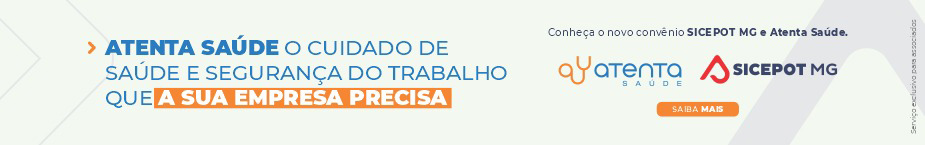  ÓRGÃO LICITANTE: SMOBI ÓRGÃO LICITANTE: SMOBIEDITAL: SMOBI 052/2022 PE UASG: 984123 PROCESSO Nº 01-039.945/22-54EDITAL: SMOBI 052/2022 PE UASG: 984123 PROCESSO Nº 01-039.945/22-54EDITAL: SMOBI 052/2022 PE UASG: 984123 PROCESSO Nº 01-039.945/22-54Endereço: Rua dos Guajajaras, 1107 – 14° andar - Centro, Belo Horizonte - MG, 30180-105Informações: Telefone: (31) 3277-8102 - (31) 3277-5020 - Sites: www.licitacoes.caixa.gov.br e www.pbh.gov.br - E-mail cpl.sudecap@pbh.gov.br Endereço: Rua dos Guajajaras, 1107 – 14° andar - Centro, Belo Horizonte - MG, 30180-105Informações: Telefone: (31) 3277-8102 - (31) 3277-5020 - Sites: www.licitacoes.caixa.gov.br e www.pbh.gov.br - E-mail cpl.sudecap@pbh.gov.br Endereço: Rua dos Guajajaras, 1107 – 14° andar - Centro, Belo Horizonte - MG, 30180-105Informações: Telefone: (31) 3277-8102 - (31) 3277-5020 - Sites: www.licitacoes.caixa.gov.br e www.pbh.gov.br - E-mail cpl.sudecap@pbh.gov.br Endereço: Rua dos Guajajaras, 1107 – 14° andar - Centro, Belo Horizonte - MG, 30180-105Informações: Telefone: (31) 3277-8102 - (31) 3277-5020 - Sites: www.licitacoes.caixa.gov.br e www.pbh.gov.br - E-mail cpl.sudecap@pbh.gov.br Endereço: Rua dos Guajajaras, 1107 – 14° andar - Centro, Belo Horizonte - MG, 30180-105Informações: Telefone: (31) 3277-8102 - (31) 3277-5020 - Sites: www.licitacoes.caixa.gov.br e www.pbh.gov.br - E-mail cpl.sudecap@pbh.gov.br OBJETO: Serviços Comuns de Engenharia para Implantação de Jardim de Chuva. MODALIDADE: PREGÃO ELETRÔNICO TIPO: MENOR PREÇO MODO DE DISPUTA: ABERTO OBTENÇÃO DO EDITAL: O edital e seus anexos encontram-se disponíveis para acesso dos interessados no site da PBH, no link licitações e editais (https://prefeitura.pbh.gov.br/licitacoes) e no Portal de Compras do Governo Federal (https://comprasgovernamentais.gov.br). OBJETO: Serviços Comuns de Engenharia para Implantação de Jardim de Chuva. MODALIDADE: PREGÃO ELETRÔNICO TIPO: MENOR PREÇO MODO DE DISPUTA: ABERTO OBTENÇÃO DO EDITAL: O edital e seus anexos encontram-se disponíveis para acesso dos interessados no site da PBH, no link licitações e editais (https://prefeitura.pbh.gov.br/licitacoes) e no Portal de Compras do Governo Federal (https://comprasgovernamentais.gov.br). OBJETO: Serviços Comuns de Engenharia para Implantação de Jardim de Chuva. MODALIDADE: PREGÃO ELETRÔNICO TIPO: MENOR PREÇO MODO DE DISPUTA: ABERTO OBTENÇÃO DO EDITAL: O edital e seus anexos encontram-se disponíveis para acesso dos interessados no site da PBH, no link licitações e editais (https://prefeitura.pbh.gov.br/licitacoes) e no Portal de Compras do Governo Federal (https://comprasgovernamentais.gov.br). DATAS: RECEBIMENTO DAS PROPOSTAS EXCLUSIVAMENTE POR MEIO ELETRÔNICO: ATÉ AS 10:00H DO DIA 25/08/2022. JULGAMENTO DAS PROPOSTAS EM MEIO ELETRÔNICO: A PARTIR DAS 10:00H DO DIA 25/08/2022.Prazo de execução dos serviços é de 300 (trezentos) dias corridos contados da emissão da ordem de serviço.DATAS: RECEBIMENTO DAS PROPOSTAS EXCLUSIVAMENTE POR MEIO ELETRÔNICO: ATÉ AS 10:00H DO DIA 25/08/2022. JULGAMENTO DAS PROPOSTAS EM MEIO ELETRÔNICO: A PARTIR DAS 10:00H DO DIA 25/08/2022.Prazo de execução dos serviços é de 300 (trezentos) dias corridos contados da emissão da ordem de serviço.VALORESVALORESVALORESVALORESVALORESValor Estimado da ObraCapital Social Capital Social Garantia de PropostaValor do EditalR$ 747.860,14R$ -R$ -R$ -R$ -CAPACIDADE TÉCNICA: Atestado de Capacidade Técnico-Profissional fornecido por pessoa jurídica de direito público ou privado, devidamente registrado na entidade profissional competente, de que o profissional, comprovadamente integrante do quadro permanente do Licitante, executou, na qualidade de responsável técnico, serviços de paisagismo.CAPACIDADE TÉCNICA: Atestado de Capacidade Técnico-Profissional fornecido por pessoa jurídica de direito público ou privado, devidamente registrado na entidade profissional competente, de que o profissional, comprovadamente integrante do quadro permanente do Licitante, executou, na qualidade de responsável técnico, serviços de paisagismo.CAPACIDADE TÉCNICA: Atestado de Capacidade Técnico-Profissional fornecido por pessoa jurídica de direito público ou privado, devidamente registrado na entidade profissional competente, de que o profissional, comprovadamente integrante do quadro permanente do Licitante, executou, na qualidade de responsável técnico, serviços de paisagismo.CAPACIDADE TÉCNICA: Atestado de Capacidade Técnico-Profissional fornecido por pessoa jurídica de direito público ou privado, devidamente registrado na entidade profissional competente, de que o profissional, comprovadamente integrante do quadro permanente do Licitante, executou, na qualidade de responsável técnico, serviços de paisagismo.CAPACIDADE TÉCNICA: Atestado de Capacidade Técnico-Profissional fornecido por pessoa jurídica de direito público ou privado, devidamente registrado na entidade profissional competente, de que o profissional, comprovadamente integrante do quadro permanente do Licitante, executou, na qualidade de responsável técnico, serviços de paisagismo.CAPACIDADE OPERACIONAL: Atestado(s) de Capacidade Técnico-Operacional fornecido(s) por pessoa(s) jurídica(s) de direito público ou privado, comprovando que o Licitante executou diretamente serviços de paisagismo.CAPACIDADE OPERACIONAL: Atestado(s) de Capacidade Técnico-Operacional fornecido(s) por pessoa(s) jurídica(s) de direito público ou privado, comprovando que o Licitante executou diretamente serviços de paisagismo.CAPACIDADE OPERACIONAL: Atestado(s) de Capacidade Técnico-Operacional fornecido(s) por pessoa(s) jurídica(s) de direito público ou privado, comprovando que o Licitante executou diretamente serviços de paisagismo.CAPACIDADE OPERACIONAL: Atestado(s) de Capacidade Técnico-Operacional fornecido(s) por pessoa(s) jurídica(s) de direito público ou privado, comprovando que o Licitante executou diretamente serviços de paisagismo.CAPACIDADE OPERACIONAL: Atestado(s) de Capacidade Técnico-Operacional fornecido(s) por pessoa(s) jurídica(s) de direito público ou privado, comprovando que o Licitante executou diretamente serviços de paisagismo. ÍNDICES ECONÔMICOS: 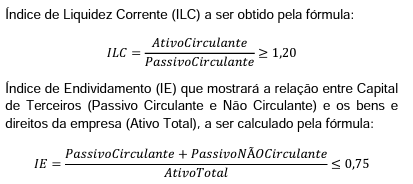  ÍNDICES ECONÔMICOS:  ÍNDICES ECONÔMICOS:  ÍNDICES ECONÔMICOS:  ÍNDICES ECONÔMICOS: OBSERVAÇÕES: CONSULTAS DE CARÁTER TÉCNICO OU LEGAL E IMPUGNAÇÕES: CONFORME ITEM 5 E 6 DO EDITAL. REFERÊNCIA DE TEMPO: HORÁRIO DE BRASÍLIA. MANUAL DO FORNECEDOR: alertamos que deverão ser observadas as regras da utilização do sistema constantes do manual do fornecedor disponível no site gov.br/compras para que não ocorram dúvidas de procedimento durante a sessão. As dúvidas de caráter técnico quanto à utilização do sistema eletrônico deverão ser resolvidas junto à Central de Atendimento ao Usuário do Ministério da Economia, pelo telefone 0800-978-9001.https://prefeitura.pbh.gov.br/obras-e-infraestrutura/licitacao/pregao-eletronico-052-2022 OBSERVAÇÕES: CONSULTAS DE CARÁTER TÉCNICO OU LEGAL E IMPUGNAÇÕES: CONFORME ITEM 5 E 6 DO EDITAL. REFERÊNCIA DE TEMPO: HORÁRIO DE BRASÍLIA. MANUAL DO FORNECEDOR: alertamos que deverão ser observadas as regras da utilização do sistema constantes do manual do fornecedor disponível no site gov.br/compras para que não ocorram dúvidas de procedimento durante a sessão. As dúvidas de caráter técnico quanto à utilização do sistema eletrônico deverão ser resolvidas junto à Central de Atendimento ao Usuário do Ministério da Economia, pelo telefone 0800-978-9001.https://prefeitura.pbh.gov.br/obras-e-infraestrutura/licitacao/pregao-eletronico-052-2022 OBSERVAÇÕES: CONSULTAS DE CARÁTER TÉCNICO OU LEGAL E IMPUGNAÇÕES: CONFORME ITEM 5 E 6 DO EDITAL. REFERÊNCIA DE TEMPO: HORÁRIO DE BRASÍLIA. MANUAL DO FORNECEDOR: alertamos que deverão ser observadas as regras da utilização do sistema constantes do manual do fornecedor disponível no site gov.br/compras para que não ocorram dúvidas de procedimento durante a sessão. As dúvidas de caráter técnico quanto à utilização do sistema eletrônico deverão ser resolvidas junto à Central de Atendimento ao Usuário do Ministério da Economia, pelo telefone 0800-978-9001.https://prefeitura.pbh.gov.br/obras-e-infraestrutura/licitacao/pregao-eletronico-052-2022 OBSERVAÇÕES: CONSULTAS DE CARÁTER TÉCNICO OU LEGAL E IMPUGNAÇÕES: CONFORME ITEM 5 E 6 DO EDITAL. REFERÊNCIA DE TEMPO: HORÁRIO DE BRASÍLIA. MANUAL DO FORNECEDOR: alertamos que deverão ser observadas as regras da utilização do sistema constantes do manual do fornecedor disponível no site gov.br/compras para que não ocorram dúvidas de procedimento durante a sessão. As dúvidas de caráter técnico quanto à utilização do sistema eletrônico deverão ser resolvidas junto à Central de Atendimento ao Usuário do Ministério da Economia, pelo telefone 0800-978-9001.https://prefeitura.pbh.gov.br/obras-e-infraestrutura/licitacao/pregao-eletronico-052-2022 OBSERVAÇÕES: CONSULTAS DE CARÁTER TÉCNICO OU LEGAL E IMPUGNAÇÕES: CONFORME ITEM 5 E 6 DO EDITAL. REFERÊNCIA DE TEMPO: HORÁRIO DE BRASÍLIA. MANUAL DO FORNECEDOR: alertamos que deverão ser observadas as regras da utilização do sistema constantes do manual do fornecedor disponível no site gov.br/compras para que não ocorram dúvidas de procedimento durante a sessão. As dúvidas de caráter técnico quanto à utilização do sistema eletrônico deverão ser resolvidas junto à Central de Atendimento ao Usuário do Ministério da Economia, pelo telefone 0800-978-9001.https://prefeitura.pbh.gov.br/obras-e-infraestrutura/licitacao/pregao-eletronico-052-2022 ÓRGÃO LICITANTE: COPASA-MGÓRGÃO LICITANTE: COPASA-MGEDITAL: Nº CPLI. 1120220145Endereço: Rua Carangola, 606, térreo, bairro Santo Antônio, Belo Horizonte/MG.Informações: Telefone: (31) 3250-1618/1619. Fax: (31) 3250-1670/1317. E-mail: Endereço: Rua Carangola, 606, térreo, bairro Santo Antônio, Belo Horizonte/MG.Informações: Telefone: (31) 3250-1618/1619. Fax: (31) 3250-1670/1317. E-mail: Endereço: Rua Carangola, 606, térreo, bairro Santo Antônio, Belo Horizonte/MG.Informações: Telefone: (31) 3250-1618/1619. Fax: (31) 3250-1670/1317. E-mail: OBJETO: execução, com fornecimento parcial de materiais e equipamentos, das obras e serviços dos sistemas de Abastecimento de Água dos bairros Flávio Marques Lisboa, Milionários e Teixeira Dias, no município de Belo Horizonte / MG. OBJETO: execução, com fornecimento parcial de materiais e equipamentos, das obras e serviços dos sistemas de Abastecimento de Água dos bairros Flávio Marques Lisboa, Milionários e Teixeira Dias, no município de Belo Horizonte / MG. DATAS: Entrega: 05/09/2022 às 08:30Abertura: 05/09/2022 às 08:30Prazo de execução: 12 meses. VALORESVALORESVALORESValor Estimado da ObraCapital Social Igual ou SuperiorCapital Social Igual ou SuperiorR$ 9.132.394,19--CAPACIDADE TÉCNICA:a) Tubulação com diâmetro nominal (DN) igual ou superior a 150 (cento e cinquenta);b) Reservatório em aço com capacidade igual ou superior a 1.000 (um mil) m3.CAPACIDADE TÉCNICA:a) Tubulação com diâmetro nominal (DN) igual ou superior a 150 (cento e cinquenta);b) Reservatório em aço com capacidade igual ou superior a 1.000 (um mil) m3.CAPACIDADE TÉCNICA:a) Tubulação com diâmetro nominal (DN) igual ou superior a 150 (cento e cinquenta);b) Reservatório em aço com capacidade igual ou superior a 1.000 (um mil) m3.CAPACIDADE OPERACIONAL: a) Tubulação com diâmetro nominal (DN) igual ou superior a 50 (cinquenta) e com extensão igual ou superior a 3.800 (três mil e oitocentos) m;b) Tubulação em PVC e/ou ferro fundido e/ou aço e/ou concreto, com diâmetro nominal (DN) igual ou superior a 300 (trezentos) mm e com extensão igual ou superior a 200 (duzentos) m;c) Reservatório em aço com capacidade igual ou superior a 1.000 (um mil) m3;d) Fornecimento e lançamento de concreto armado, com quantidade igual ou superior a 200 (duzentos) m³;e) Armadura de aço para concreto armado com quantidade igual ou superior a 10.000 (dez mil) kg;f)Pavimento asfáltico (CBUQ e/ou PMF) com quantidade igual ou superior a 3.600 (três mil e seiscentos) m².CAPACIDADE OPERACIONAL: a) Tubulação com diâmetro nominal (DN) igual ou superior a 50 (cinquenta) e com extensão igual ou superior a 3.800 (três mil e oitocentos) m;b) Tubulação em PVC e/ou ferro fundido e/ou aço e/ou concreto, com diâmetro nominal (DN) igual ou superior a 300 (trezentos) mm e com extensão igual ou superior a 200 (duzentos) m;c) Reservatório em aço com capacidade igual ou superior a 1.000 (um mil) m3;d) Fornecimento e lançamento de concreto armado, com quantidade igual ou superior a 200 (duzentos) m³;e) Armadura de aço para concreto armado com quantidade igual ou superior a 10.000 (dez mil) kg;f)Pavimento asfáltico (CBUQ e/ou PMF) com quantidade igual ou superior a 3.600 (três mil e seiscentos) m².CAPACIDADE OPERACIONAL: a) Tubulação com diâmetro nominal (DN) igual ou superior a 50 (cinquenta) e com extensão igual ou superior a 3.800 (três mil e oitocentos) m;b) Tubulação em PVC e/ou ferro fundido e/ou aço e/ou concreto, com diâmetro nominal (DN) igual ou superior a 300 (trezentos) mm e com extensão igual ou superior a 200 (duzentos) m;c) Reservatório em aço com capacidade igual ou superior a 1.000 (um mil) m3;d) Fornecimento e lançamento de concreto armado, com quantidade igual ou superior a 200 (duzentos) m³;e) Armadura de aço para concreto armado com quantidade igual ou superior a 10.000 (dez mil) kg;f)Pavimento asfáltico (CBUQ e/ou PMF) com quantidade igual ou superior a 3.600 (três mil e seiscentos) m².ÍNDICES ECONÔMICOS: conforme edital.ÍNDICES ECONÔMICOS: conforme edital.ÍNDICES ECONÔMICOS: conforme edital.OBSERVAÇÕES: Mais informações e o caderno de licitação poderão ser obtidos, gratuitamente, através de download no endereço: www.copasa.com.br (link: licitações e contratos/licitações, pesquisar pelo número da licitação), a partir do dia 11/08/2022. As interessadas poderão designar engenheiro ou Arquiteto para efetuar visita técnica, para conhecimento das obras e serviços a serem executados. Para acompanhamento da visita técnica, fornecimento de informações e prestação de esclarecimentos porventura solicitados pelos interessados, estará disponível, o Sr. Cleber Torres ou outro empregado da COPASA MG, do dia 11 de agosto de 2022 ao dia 02 de setembro de 2022. O agendamento da visita poderá ser feito pelo e-mail: cleber.torres@copasa.com.br ou pelo telefone 3250 1968 / 1048. A visita será realizada na Avenida Ximango, nr.: 180, Bairro Flávio Marques Lisboa (Almoxarifado Barreiro da COPASA MG), Belo Horizonte / MG.https://www2.copasa.com.br/PortalComprasPrd/#/pesquisaDetalhes/2648E00C00261EDD86B48E252A83E04A OBSERVAÇÕES: Mais informações e o caderno de licitação poderão ser obtidos, gratuitamente, através de download no endereço: www.copasa.com.br (link: licitações e contratos/licitações, pesquisar pelo número da licitação), a partir do dia 11/08/2022. As interessadas poderão designar engenheiro ou Arquiteto para efetuar visita técnica, para conhecimento das obras e serviços a serem executados. Para acompanhamento da visita técnica, fornecimento de informações e prestação de esclarecimentos porventura solicitados pelos interessados, estará disponível, o Sr. Cleber Torres ou outro empregado da COPASA MG, do dia 11 de agosto de 2022 ao dia 02 de setembro de 2022. O agendamento da visita poderá ser feito pelo e-mail: cleber.torres@copasa.com.br ou pelo telefone 3250 1968 / 1048. A visita será realizada na Avenida Ximango, nr.: 180, Bairro Flávio Marques Lisboa (Almoxarifado Barreiro da COPASA MG), Belo Horizonte / MG.https://www2.copasa.com.br/PortalComprasPrd/#/pesquisaDetalhes/2648E00C00261EDD86B48E252A83E04A OBSERVAÇÕES: Mais informações e o caderno de licitação poderão ser obtidos, gratuitamente, através de download no endereço: www.copasa.com.br (link: licitações e contratos/licitações, pesquisar pelo número da licitação), a partir do dia 11/08/2022. As interessadas poderão designar engenheiro ou Arquiteto para efetuar visita técnica, para conhecimento das obras e serviços a serem executados. Para acompanhamento da visita técnica, fornecimento de informações e prestação de esclarecimentos porventura solicitados pelos interessados, estará disponível, o Sr. Cleber Torres ou outro empregado da COPASA MG, do dia 11 de agosto de 2022 ao dia 02 de setembro de 2022. O agendamento da visita poderá ser feito pelo e-mail: cleber.torres@copasa.com.br ou pelo telefone 3250 1968 / 1048. A visita será realizada na Avenida Ximango, nr.: 180, Bairro Flávio Marques Lisboa (Almoxarifado Barreiro da COPASA MG), Belo Horizonte / MG.https://www2.copasa.com.br/PortalComprasPrd/#/pesquisaDetalhes/2648E00C00261EDD86B48E252A83E04A ÓRGÃO LICITANTE: COPASA-MGÓRGÃO LICITANTE: COPASA-MGEDITAL: Nº CPLI. 1120220148Endereço: Rua Carangola, 606, térreo, bairro Santo Antônio, Belo Horizonte/MG.Informações: Telefone: (31) 3250-1618/1619. Fax: (31) 3250-1670/1317. E-mail: Endereço: Rua Carangola, 606, térreo, bairro Santo Antônio, Belo Horizonte/MG.Informações: Telefone: (31) 3250-1618/1619. Fax: (31) 3250-1670/1317. E-mail: Endereço: Rua Carangola, 606, térreo, bairro Santo Antônio, Belo Horizonte/MG.Informações: Telefone: (31) 3250-1618/1619. Fax: (31) 3250-1670/1317. E-mail: OBJETO: execução, com fornecimento total de materiais, das obras e serviços de Impermeabilização e recuperação externa do Reator Anaeróbio da ETE – Estação de Tratamento de Esgoto de Espinosa / MG. OBJETO: execução, com fornecimento total de materiais, das obras e serviços de Impermeabilização e recuperação externa do Reator Anaeróbio da ETE – Estação de Tratamento de Esgoto de Espinosa / MG. DATAS: Entrega: 05/09/2022 às 14:30Abertura: 05/09/2022 às 14:30Prazo de execução: 03 meses. VALORESVALORESVALORESValor Estimado da ObraCapital Social Igual ou SuperiorCapital Social Igual ou SuperiorR$ 332.065,30--CAPACIDADE TÉCNICA: a) Recuperação de estruturas em concreto armado.CAPACIDADE TÉCNICA: a) Recuperação de estruturas em concreto armado.CAPACIDADE TÉCNICA: a) Recuperação de estruturas em concreto armado.CAPACIDADE OPERACIONAL: a) Recuperação de estruturas em concreto armado.CAPACIDADE OPERACIONAL: a) Recuperação de estruturas em concreto armado.CAPACIDADE OPERACIONAL: a) Recuperação de estruturas em concreto armado.ÍNDICES ECONÔMICOS: conforme edital.ÍNDICES ECONÔMICOS: conforme edital.ÍNDICES ECONÔMICOS: conforme edital.OBSERVAÇÕES: Mais informações e o caderno de licitação poderão ser obtidos, gratuitamente, através de download no endereço: www.copasa.com.br (link: licitações e contratos/licitações, pesquisar pelo número da licitação), a partir do dia 11/08/2022.As interessadas poderão designar engenheiro ou Arquiteto para efetuar visita técnica, para conhecimento das obras e serviços a serem executados. Para acompanhamento da visita técnica, fornecimento de informações e prestação de esclarecimentos porventura solicitados pelos interessados, estará disponível, o Sr. Danilo Soares ou outro empregado da COPASA MG, do dia 11 de agosto de 2022 ao dia 02 de setembro de 2022. O agendamento da visita poderá ser feito pelo e-mail: usen@copasa.com.br ou Danilo.despro@parceiro.copasa.com.br ou pelo telefone 38 3229 5731 / 38 99876 9672. A visita será realizada na Praça Antônio Neves, 127, Centro, Espinosa / MG.https://www2.copasa.com.br/PortalComprasPrd/#/pesquisaDetalhes/2648E00C00261EED86B0121851BF6FF2 OBSERVAÇÕES: Mais informações e o caderno de licitação poderão ser obtidos, gratuitamente, através de download no endereço: www.copasa.com.br (link: licitações e contratos/licitações, pesquisar pelo número da licitação), a partir do dia 11/08/2022.As interessadas poderão designar engenheiro ou Arquiteto para efetuar visita técnica, para conhecimento das obras e serviços a serem executados. Para acompanhamento da visita técnica, fornecimento de informações e prestação de esclarecimentos porventura solicitados pelos interessados, estará disponível, o Sr. Danilo Soares ou outro empregado da COPASA MG, do dia 11 de agosto de 2022 ao dia 02 de setembro de 2022. O agendamento da visita poderá ser feito pelo e-mail: usen@copasa.com.br ou Danilo.despro@parceiro.copasa.com.br ou pelo telefone 38 3229 5731 / 38 99876 9672. A visita será realizada na Praça Antônio Neves, 127, Centro, Espinosa / MG.https://www2.copasa.com.br/PortalComprasPrd/#/pesquisaDetalhes/2648E00C00261EED86B0121851BF6FF2 OBSERVAÇÕES: Mais informações e o caderno de licitação poderão ser obtidos, gratuitamente, através de download no endereço: www.copasa.com.br (link: licitações e contratos/licitações, pesquisar pelo número da licitação), a partir do dia 11/08/2022.As interessadas poderão designar engenheiro ou Arquiteto para efetuar visita técnica, para conhecimento das obras e serviços a serem executados. Para acompanhamento da visita técnica, fornecimento de informações e prestação de esclarecimentos porventura solicitados pelos interessados, estará disponível, o Sr. Danilo Soares ou outro empregado da COPASA MG, do dia 11 de agosto de 2022 ao dia 02 de setembro de 2022. O agendamento da visita poderá ser feito pelo e-mail: usen@copasa.com.br ou Danilo.despro@parceiro.copasa.com.br ou pelo telefone 38 3229 5731 / 38 99876 9672. A visita será realizada na Praça Antônio Neves, 127, Centro, Espinosa / MG.https://www2.copasa.com.br/PortalComprasPrd/#/pesquisaDetalhes/2648E00C00261EED86B0121851BF6FF2 ÓRGÃO LICITANTE: COPASA-MGÓRGÃO LICITANTE: COPASA-MGEDITAL: Nº CPLI. 1120220137Endereço: Rua Carangola, 606, térreo, bairro Santo Antônio, Belo Horizonte/MG.Informações: Telefone: (31) 3250-1618/1619. Fax: (31) 3250-1670/1317. E-mail: Endereço: Rua Carangola, 606, térreo, bairro Santo Antônio, Belo Horizonte/MG.Informações: Telefone: (31) 3250-1618/1619. Fax: (31) 3250-1670/1317. E-mail: Endereço: Rua Carangola, 606, térreo, bairro Santo Antônio, Belo Horizonte/MG.Informações: Telefone: (31) 3250-1618/1619. Fax: (31) 3250-1670/1317. E-mail: OBJETO: execução, com fornecimento parcial de materiais, de obras e serviços de crescimento vegetativo de água, manutenção em redes e ligações prediais de água, melhorias operacionais, recomposição de pavimentos, na área de abrangência da Gerência Regional de Montes Claros – GRMC, da COPASA MG e demais localidades que vierem a fazer parte da área de abrangência da GRMC. OBJETO: execução, com fornecimento parcial de materiais, de obras e serviços de crescimento vegetativo de água, manutenção em redes e ligações prediais de água, melhorias operacionais, recomposição de pavimentos, na área de abrangência da Gerência Regional de Montes Claros – GRMC, da COPASA MG e demais localidades que vierem a fazer parte da área de abrangência da GRMC. DATAS: Entrega: 06/09/2022 às 08:30Abertura: 06/09/2022 às 08:30Prazo de execução:  12 meses.VALORESVALORESVALORESValor Estimado da ObraCapital Social Igual ou SuperiorCapital Social Igual ou SuperiorR$ 15.778.865,17--CAPACIDADE TÉCNICA:a) Tubulação com diâmetro nominal (DN) igual ou superior a 50 (cinquenta);b) Ligação predial de água;c) Correção de vazamento de água ou construção de rede de água;CAPACIDADE TÉCNICA:a) Tubulação com diâmetro nominal (DN) igual ou superior a 50 (cinquenta);b) Ligação predial de água;c) Correção de vazamento de água ou construção de rede de água;CAPACIDADE TÉCNICA:a) Tubulação com diâmetro nominal (DN) igual ou superior a 50 (cinquenta);b) Ligação predial de água;c) Correção de vazamento de água ou construção de rede de água;CAPACIDADE OPERACIONAL: a) Tubulação com diâmetro nominal (DN) igual ou superior a 50 (cinquenta) e com extensão igual ou superior a 5.200 (cinco mil e duzentos) m;b) Tubulação em PVC e/ou ferro fundido e/ou aço e/ou concreto, com diâmetro nominal (DN) igual ou superior a 250 (duzentos e cinquenta) e com extensão igual ou superior a 300 (trezentos) m;c) Ligação predial de água com quantidade igual ou superior a 1.000 (uma mil) un;d) Correção de vazamentos de água em rede e/ou ramal, em pista e/ou passeio, em qualquer diâmetro nominal, com quantidade igual ou superior a 5.300 (cinco mil e trezentas) un ou rede de água com diâmetro nominal (DN) igual ou superior a 50 (cinquenta) e com extensão igual ou superior a 10.600 (dez mil e seiscentos) m; e) Pavimento asfáltico (CBUQ e/ou PMF), com quantidade igual ou superior a 13.100 (treze mil e cem) m²;f) Passeio cimentado, com quantidade igual ou superior a 2.200 (dois mil e duzentos) m²;g) Base compactada para pavimento, de qualquer tipo, com quantidade igual ou superior a 700(setecentos) m3;h) Cerca em arame farpado e/ou do tipo alambrado, com quantidade igual ou superior a 1.600(um mil e seiscentos)m.CAPACIDADE OPERACIONAL: a) Tubulação com diâmetro nominal (DN) igual ou superior a 50 (cinquenta) e com extensão igual ou superior a 5.200 (cinco mil e duzentos) m;b) Tubulação em PVC e/ou ferro fundido e/ou aço e/ou concreto, com diâmetro nominal (DN) igual ou superior a 250 (duzentos e cinquenta) e com extensão igual ou superior a 300 (trezentos) m;c) Ligação predial de água com quantidade igual ou superior a 1.000 (uma mil) un;d) Correção de vazamentos de água em rede e/ou ramal, em pista e/ou passeio, em qualquer diâmetro nominal, com quantidade igual ou superior a 5.300 (cinco mil e trezentas) un ou rede de água com diâmetro nominal (DN) igual ou superior a 50 (cinquenta) e com extensão igual ou superior a 10.600 (dez mil e seiscentos) m; e) Pavimento asfáltico (CBUQ e/ou PMF), com quantidade igual ou superior a 13.100 (treze mil e cem) m²;f) Passeio cimentado, com quantidade igual ou superior a 2.200 (dois mil e duzentos) m²;g) Base compactada para pavimento, de qualquer tipo, com quantidade igual ou superior a 700(setecentos) m3;h) Cerca em arame farpado e/ou do tipo alambrado, com quantidade igual ou superior a 1.600(um mil e seiscentos)m.CAPACIDADE OPERACIONAL: a) Tubulação com diâmetro nominal (DN) igual ou superior a 50 (cinquenta) e com extensão igual ou superior a 5.200 (cinco mil e duzentos) m;b) Tubulação em PVC e/ou ferro fundido e/ou aço e/ou concreto, com diâmetro nominal (DN) igual ou superior a 250 (duzentos e cinquenta) e com extensão igual ou superior a 300 (trezentos) m;c) Ligação predial de água com quantidade igual ou superior a 1.000 (uma mil) un;d) Correção de vazamentos de água em rede e/ou ramal, em pista e/ou passeio, em qualquer diâmetro nominal, com quantidade igual ou superior a 5.300 (cinco mil e trezentas) un ou rede de água com diâmetro nominal (DN) igual ou superior a 50 (cinquenta) e com extensão igual ou superior a 10.600 (dez mil e seiscentos) m; e) Pavimento asfáltico (CBUQ e/ou PMF), com quantidade igual ou superior a 13.100 (treze mil e cem) m²;f) Passeio cimentado, com quantidade igual ou superior a 2.200 (dois mil e duzentos) m²;g) Base compactada para pavimento, de qualquer tipo, com quantidade igual ou superior a 700(setecentos) m3;h) Cerca em arame farpado e/ou do tipo alambrado, com quantidade igual ou superior a 1.600(um mil e seiscentos)m.ÍNDICES ECONÔMICOS: conforme edital.ÍNDICES ECONÔMICOS: conforme edital.ÍNDICES ECONÔMICOS: conforme edital.OBSERVAÇÕES: Mais informações e o caderno de licitação poderão ser obtidos, gratuitamente, através de download no endereço: www.copasa.com.br (link: licitações e contratos/licitações, pesquisar pelo número da licitação), a partir do dia 11/08/2022.As interessadas poderão designar engenheiro ou Arquiteto para efetuar visita técnica, para conhecimento das obras e serviços a serem executados. Para acompanhamento da visita técnica, fornecimento de informações e prestação de esclarecimentos porventura solicitados pelos interessados, estará disponível, o Sr. Mercio Leonardo Costa Cardoso ou outro empregado da COPASA MG, do dia 11 de agosto de 2022 ao dia 05 de setembro de 2022. O agendamento da visita poderá ser feito pelo e-mail: grmc@copasa.com.br ou pelo telefone (38) 3229 5714. A visita será realizada na Rua Dr.Santos, nr.:14, Bairro Centro, Cidade Montes Claros / MG.https://www2.copasa.com.br/PortalComprasPrd/#/pesquisaDetalhes/2648E00C00261EED86AF870C25DD6E56 OBSERVAÇÕES: Mais informações e o caderno de licitação poderão ser obtidos, gratuitamente, através de download no endereço: www.copasa.com.br (link: licitações e contratos/licitações, pesquisar pelo número da licitação), a partir do dia 11/08/2022.As interessadas poderão designar engenheiro ou Arquiteto para efetuar visita técnica, para conhecimento das obras e serviços a serem executados. Para acompanhamento da visita técnica, fornecimento de informações e prestação de esclarecimentos porventura solicitados pelos interessados, estará disponível, o Sr. Mercio Leonardo Costa Cardoso ou outro empregado da COPASA MG, do dia 11 de agosto de 2022 ao dia 05 de setembro de 2022. O agendamento da visita poderá ser feito pelo e-mail: grmc@copasa.com.br ou pelo telefone (38) 3229 5714. A visita será realizada na Rua Dr.Santos, nr.:14, Bairro Centro, Cidade Montes Claros / MG.https://www2.copasa.com.br/PortalComprasPrd/#/pesquisaDetalhes/2648E00C00261EED86AF870C25DD6E56 OBSERVAÇÕES: Mais informações e o caderno de licitação poderão ser obtidos, gratuitamente, através de download no endereço: www.copasa.com.br (link: licitações e contratos/licitações, pesquisar pelo número da licitação), a partir do dia 11/08/2022.As interessadas poderão designar engenheiro ou Arquiteto para efetuar visita técnica, para conhecimento das obras e serviços a serem executados. Para acompanhamento da visita técnica, fornecimento de informações e prestação de esclarecimentos porventura solicitados pelos interessados, estará disponível, o Sr. Mercio Leonardo Costa Cardoso ou outro empregado da COPASA MG, do dia 11 de agosto de 2022 ao dia 05 de setembro de 2022. O agendamento da visita poderá ser feito pelo e-mail: grmc@copasa.com.br ou pelo telefone (38) 3229 5714. A visita será realizada na Rua Dr.Santos, nr.:14, Bairro Centro, Cidade Montes Claros / MG.https://www2.copasa.com.br/PortalComprasPrd/#/pesquisaDetalhes/2648E00C00261EED86AF870C25DD6E56 